Note: Initial information may be submitted via Email in PDF format (preferred) or mail hard copies.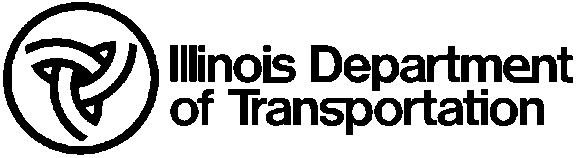 Application for Highway Authority Agreement (HAA)Application for Highway Authority Agreement (HAA)Application for Highway Authority Agreement (HAA)Application for Highway Authority Agreement (HAA)Application for Highway Authority Agreement (HAA)Application for Highway Authority Agreement (HAA)Application for Highway Authority Agreement (HAA)Application for Highway Authority Agreement (HAA)Application for Highway Authority Agreement (HAA)Application for Highway Authority Agreement (HAA)Application for Highway Authority Agreement (HAA)Requirements generally:  Any Applicant requesting that the State of Illinois enter into a Highway Authority Agreement shall submit to the State of Illinois, Department of Transportation (IDOT) the following:Requirements generally:  Any Applicant requesting that the State of Illinois enter into a Highway Authority Agreement shall submit to the State of Illinois, Department of Transportation (IDOT) the following:Requirements generally:  Any Applicant requesting that the State of Illinois enter into a Highway Authority Agreement shall submit to the State of Illinois, Department of Transportation (IDOT) the following:Requirements generally:  Any Applicant requesting that the State of Illinois enter into a Highway Authority Agreement shall submit to the State of Illinois, Department of Transportation (IDOT) the following:Requirements generally:  Any Applicant requesting that the State of Illinois enter into a Highway Authority Agreement shall submit to the State of Illinois, Department of Transportation (IDOT) the following:Requirements generally:  Any Applicant requesting that the State of Illinois enter into a Highway Authority Agreement shall submit to the State of Illinois, Department of Transportation (IDOT) the following:Requirements generally:  Any Applicant requesting that the State of Illinois enter into a Highway Authority Agreement shall submit to the State of Illinois, Department of Transportation (IDOT) the following:Requirements generally:  Any Applicant requesting that the State of Illinois enter into a Highway Authority Agreement shall submit to the State of Illinois, Department of Transportation (IDOT) the following:Requirements generally:  Any Applicant requesting that the State of Illinois enter into a Highway Authority Agreement shall submit to the State of Illinois, Department of Transportation (IDOT) the following:Requirements generally:  Any Applicant requesting that the State of Illinois enter into a Highway Authority Agreement shall submit to the State of Illinois, Department of Transportation (IDOT) the following:Requirements generally:  Any Applicant requesting that the State of Illinois enter into a Highway Authority Agreement shall submit to the State of Illinois, Department of Transportation (IDOT) the following:Requirements generally:  Any Applicant requesting that the State of Illinois enter into a Highway Authority Agreement shall submit to the State of Illinois, Department of Transportation (IDOT) the following:Requirements generally:  Any Applicant requesting that the State of Illinois enter into a Highway Authority Agreement shall submit to the State of Illinois, Department of Transportation (IDOT) the following:Requirements generally:  Any Applicant requesting that the State of Illinois enter into a Highway Authority Agreement shall submit to the State of Illinois, Department of Transportation (IDOT) the following:Requirements generally:  Any Applicant requesting that the State of Illinois enter into a Highway Authority Agreement shall submit to the State of Illinois, Department of Transportation (IDOT) the following:Requirements generally:  Any Applicant requesting that the State of Illinois enter into a Highway Authority Agreement shall submit to the State of Illinois, Department of Transportation (IDOT) the following:Requirements generally:  Any Applicant requesting that the State of Illinois enter into a Highway Authority Agreement shall submit to the State of Illinois, Department of Transportation (IDOT) the following:Requirements generally:  Any Applicant requesting that the State of Illinois enter into a Highway Authority Agreement shall submit to the State of Illinois, Department of Transportation (IDOT) the following:Requirements generally:  Any Applicant requesting that the State of Illinois enter into a Highway Authority Agreement shall submit to the State of Illinois, Department of Transportation (IDOT) the following:Requirements generally:  Any Applicant requesting that the State of Illinois enter into a Highway Authority Agreement shall submit to the State of Illinois, Department of Transportation (IDOT) the following:Requirements generally:  Any Applicant requesting that the State of Illinois enter into a Highway Authority Agreement shall submit to the State of Illinois, Department of Transportation (IDOT) the following:Requirements generally:  Any Applicant requesting that the State of Illinois enter into a Highway Authority Agreement shall submit to the State of Illinois, Department of Transportation (IDOT) the following:Requirements generally:  Any Applicant requesting that the State of Illinois enter into a Highway Authority Agreement shall submit to the State of Illinois, Department of Transportation (IDOT) the following:Requirements generally:  Any Applicant requesting that the State of Illinois enter into a Highway Authority Agreement shall submit to the State of Illinois, Department of Transportation (IDOT) the following:Requirements generally:  Any Applicant requesting that the State of Illinois enter into a Highway Authority Agreement shall submit to the State of Illinois, Department of Transportation (IDOT) the following:Applicant InformationApplicant InformationApplicant InformationApplicant InformationApplicant InformationApplicant InformationApplicant InformationApplicant InformationApplicant InformationApplicant InformationApplicant InformationApplicant InformationApplicant InformationApplicant InformationApplicant InformationApplicant InformationApplicant InformationApplicant InformationApplicant InformationApplicant InformationApplicant InformationApplicant InformationApplicant InformationApplicant InformationApplicant InformationApplicant*:Applicant*:Applicant*:Applicant*:Business Address:Business Address:Business Address:Business Address:Telephone:Telephone:Telephone:Telephone:E-Mail Address:E-Mail Address:E-Mail Address:E-Mail Address:*(UST Owner/Operator, Remediation Applicant, etc.)*(UST Owner/Operator, Remediation Applicant, etc.)*(UST Owner/Operator, Remediation Applicant, etc.)*(UST Owner/Operator, Remediation Applicant, etc.)*(UST Owner/Operator, Remediation Applicant, etc.)*(UST Owner/Operator, Remediation Applicant, etc.)*(UST Owner/Operator, Remediation Applicant, etc.)*(UST Owner/Operator, Remediation Applicant, etc.)*(UST Owner/Operator, Remediation Applicant, etc.)*(UST Owner/Operator, Remediation Applicant, etc.)*(UST Owner/Operator, Remediation Applicant, etc.)*(UST Owner/Operator, Remediation Applicant, etc.)*(UST Owner/Operator, Remediation Applicant, etc.)*(UST Owner/Operator, Remediation Applicant, etc.)*(UST Owner/Operator, Remediation Applicant, etc.)*(UST Owner/Operator, Remediation Applicant, etc.)*(UST Owner/Operator, Remediation Applicant, etc.)*(UST Owner/Operator, Remediation Applicant, etc.)*(UST Owner/Operator, Remediation Applicant, etc.)*(UST Owner/Operator, Remediation Applicant, etc.)*(UST Owner/Operator, Remediation Applicant, etc.)*(UST Owner/Operator, Remediation Applicant, etc.)*(UST Owner/Operator, Remediation Applicant, etc.)*(UST Owner/Operator, Remediation Applicant, etc.)*(UST Owner/Operator, Remediation Applicant, etc.)Regulatory Program: Regulatory Program: Regulatory Program: Regulatory Program: Regulatory Program:  UST UST UST UST SRP SRP SRP SRP Other, please describe Other, please describe Other, please describe Other, please describe Other, please describe Other, please describe Other, please describeThe Applicant is doing business as (please check one):The Applicant is doing business as (please check one):The Applicant is doing business as (please check one):The Applicant is doing business as (please check one):The Applicant is doing business as (please check one):The Applicant is doing business as (please check one):The Applicant is doing business as (please check one):The Applicant is doing business as (please check one):The Applicant is doing business as (please check one):The Applicant is doing business as (please check one):The Applicant is doing business as (please check one):The Applicant is doing business as (please check one):The Applicant is doing business as (please check one):The Applicant is doing business as (please check one):The Applicant is doing business as (please check one):The Applicant is doing business as (please check one):The Applicant is doing business as (please check one):The Applicant is doing business as (please check one):The Applicant is doing business as (please check one):The Applicant is doing business as (please check one):The Applicant is doing business as (please check one):The Applicant is doing business as (please check one):The Applicant is doing business as (please check one):The Applicant is doing business as (please check one):The Applicant is doing business as (please check one): Individual(s) Individual(s) Individual(s) Individual(s) Individual(s) Individual(s) Individual(s) Partnership Partnership Partnership Partnership Partnership Partnership Partnership Corporation Corporation Corporation Corporation Corporation Corporation Corporation Corporation Trust or Estate Trust or Estate Trust or Estate Limited Liability Company (LLC) Limited Liability Company (LLC) Limited Liability Company (LLC) Limited Liability Company (LLC) Limited Liability Company (LLC) Limited Liability Company (LLC) Limited Liability Company (LLC) Limited Liability Company (LLC) Limited Liability Company (LLC) Limited Liability Company (LLC) Government entity Government entity Government entity Government entity Government entity Government entity Other Other OtherOperator (if different):Operator (if different):Operator (if different):Operator (if different):Operator (if different):Operator (if different):Address:Address:Address:Address:Address:Address:Individual Signing Agreement or Name and Title of Person Authorized to Sign for Applicant:Individual Signing Agreement or Name and Title of Person Authorized to Sign for Applicant:Individual Signing Agreement or Name and Title of Person Authorized to Sign for Applicant:Individual Signing Agreement or Name and Title of Person Authorized to Sign for Applicant:Individual Signing Agreement or Name and Title of Person Authorized to Sign for Applicant:Individual Signing Agreement or Name and Title of Person Authorized to Sign for Applicant:Individual Signing Agreement or Name and Title of Person Authorized to Sign for Applicant:Individual Signing Agreement or Name and Title of Person Authorized to Sign for Applicant:Individual Signing Agreement or Name and Title of Person Authorized to Sign for Applicant:Individual Signing Agreement or Name and Title of Person Authorized to Sign for Applicant:Individual Signing Agreement or Name and Title of Person Authorized to Sign for Applicant:Individual Signing Agreement or Name and Title of Person Authorized to Sign for Applicant:Individual Signing Agreement or Name and Title of Person Authorized to Sign for Applicant:Individual Signing Agreement or Name and Title of Person Authorized to Sign for Applicant:Individual Signing Agreement or Name and Title of Person Authorized to Sign for Applicant:Individual Signing Agreement or Name and Title of Person Authorized to Sign for Applicant:Individual Signing Agreement or Name and Title of Person Authorized to Sign for Applicant:Individual Signing Agreement or Name and Title of Person Authorized to Sign for Applicant:Individual Signing Agreement or Name and Title of Person Authorized to Sign for Applicant:Individual Signing Agreement or Name and Title of Person Authorized to Sign for Applicant:Individual Signing Agreement or Name and Title of Person Authorized to Sign for Applicant:Individual Signing Agreement or Name and Title of Person Authorized to Sign for Applicant:Individual Signing Agreement or Name and Title of Person Authorized to Sign for Applicant:Individual Signing Agreement or Name and Title of Person Authorized to Sign for Applicant:Individual Signing Agreement or Name and Title of Person Authorized to Sign for Applicant:NameNameNameNameNameNameNameNameNameNameNameNameNameNameTitleTitleTitleTitleTitleTitleTitleTitleTitleTitleName and Title of Person Authorized to Sign for Operator (if different):Name and Title of Person Authorized to Sign for Operator (if different):Name and Title of Person Authorized to Sign for Operator (if different):Name and Title of Person Authorized to Sign for Operator (if different):Name and Title of Person Authorized to Sign for Operator (if different):Name and Title of Person Authorized to Sign for Operator (if different):Name and Title of Person Authorized to Sign for Operator (if different):Name and Title of Person Authorized to Sign for Operator (if different):Name and Title of Person Authorized to Sign for Operator (if different):Name and Title of Person Authorized to Sign for Operator (if different):Name and Title of Person Authorized to Sign for Operator (if different):Name and Title of Person Authorized to Sign for Operator (if different):Name and Title of Person Authorized to Sign for Operator (if different):Name and Title of Person Authorized to Sign for Operator (if different):Name and Title of Person Authorized to Sign for Operator (if different):Name and Title of Person Authorized to Sign for Operator (if different):Name and Title of Person Authorized to Sign for Operator (if different):Name and Title of Person Authorized to Sign for Operator (if different):Name and Title of Person Authorized to Sign for Operator (if different):Name and Title of Person Authorized to Sign for Operator (if different):Name and Title of Person Authorized to Sign for Operator (if different):Name and Title of Person Authorized to Sign for Operator (if different):Name and Title of Person Authorized to Sign for Operator (if different):Name and Title of Person Authorized to Sign for Operator (if different):Name and Title of Person Authorized to Sign for Operator (if different):NameNameNameNameNameNameNameNameNameNameNameNameNameNameTitleTitleTitleTitleTitleTitleTitleTitleTitleTitleApplicant’s Attorney	(optional)Applicant’s Attorney	(optional)Applicant’s Attorney	(optional)Applicant’s Attorney	(optional)Applicant’s Attorney	(optional)Applicant’s Attorney	(optional)Applicant’s Attorney	(optional)Applicant’s Attorney	(optional)Applicant’s Attorney	(optional)Applicant’s Attorney	(optional)Applicant’s Attorney	(optional)Applicant’s Attorney	(optional)Applicant’s Attorney	(optional)Applicant’s Attorney	(optional)Environmental ConsultantEnvironmental ConsultantEnvironmental ConsultantEnvironmental ConsultantEnvironmental ConsultantEnvironmental ConsultantEnvironmental ConsultantEnvironmental ConsultantEnvironmental ConsultantEnvironmental ConsultantEnvironmental ConsultantName:Name:Company:Company:Company:Company:Address:Address:Project Mgr.:Project Mgr.:Project Mgr.:Project Mgr.:Address:Address:Address:Address:Telephone:Telephone:Telephone:Telephone:Telephone:Telephone:Email:Email:Email:Email:Email:Email:Street Address and Description of Property Adjacent to the Impacted Right-of-WayStreet Address and Description of Property Adjacent to the Impacted Right-of-WayStreet Address and Description of Property Adjacent to the Impacted Right-of-WayStreet Address and Description of Property Adjacent to the Impacted Right-of-WayStreet Address and Description of Property Adjacent to the Impacted Right-of-WayStreet Address and Description of Property Adjacent to the Impacted Right-of-WayStreet Address and Description of Property Adjacent to the Impacted Right-of-WayStreet Address and Description of Property Adjacent to the Impacted Right-of-WayStreet Address and Description of Property Adjacent to the Impacted Right-of-WayStreet Address and Description of Property Adjacent to the Impacted Right-of-WayStreet Address and Description of Property Adjacent to the Impacted Right-of-WayStreet Address and Description of Property Adjacent to the Impacted Right-of-WayStreet Address and Description of Property Adjacent to the Impacted Right-of-WayStreet Address and Description of Property Adjacent to the Impacted Right-of-WayStreet Address and Description of Property Adjacent to the Impacted Right-of-WayStreet Address and Description of Property Adjacent to the Impacted Right-of-WayStreet Address and Description of Property Adjacent to the Impacted Right-of-WayStreet Address and Description of Property Adjacent to the Impacted Right-of-WayStreet Address and Description of Property Adjacent to the Impacted Right-of-WayStreet Address and Description of Property Adjacent to the Impacted Right-of-WayStreet Address and Description of Property Adjacent to the Impacted Right-of-WayStreet Address and Description of Property Adjacent to the Impacted Right-of-WayStreet Address and Description of Property Adjacent to the Impacted Right-of-WayStreet Address and Description of Property Adjacent to the Impacted Right-of-WayStreet Address and Description of Property Adjacent to the Impacted Right-of-WayProperty Name or Description:Property Name or Description:Property Name or Description:Property Name or Description:Property Name or Description:Property Name or Description:Property Name or Description:Property Name or Description:Nearest Cross Street and/or Intersection Quadrant:Nearest Cross Street and/or Intersection Quadrant:Nearest Cross Street and/or Intersection Quadrant:Nearest Cross Street and/or Intersection Quadrant:Nearest Cross Street and/or Intersection Quadrant:Nearest Cross Street and/or Intersection Quadrant:Nearest Cross Street and/or Intersection Quadrant:Nearest Cross Street and/or Intersection Quadrant:Nearest Cross Street and/or Intersection Quadrant:Nearest Cross Street and/or Intersection Quadrant:Nearest Cross Street and/or Intersection Quadrant:Nearest Cross Street and/or Intersection Quadrant:Nearest Cross Street and/or Intersection Quadrant:Street Address:Street Address:Street Address:City: State:Zip:Zip:Zip:County:County:Right-of-Way(s) under State of Illinois jurisdiction requiring AgreementRight-of-Way(s) under State of Illinois jurisdiction requiring AgreementRight-of-Way(s) under State of Illinois jurisdiction requiring AgreementRight-of-Way(s) under State of Illinois jurisdiction requiring AgreementRight-of-Way(s) under State of Illinois jurisdiction requiring AgreementRight-of-Way(s) under State of Illinois jurisdiction requiring AgreementHighway Number:Highway Number:Street Name (if any):Street Name (if any):Note: If Groundwater restricted by ordinance, IDOT requires Groundwater impact information and a copy of the ordinance for review.Note: If Groundwater restricted by ordinance, IDOT requires Groundwater impact information and a copy of the ordinance for review.Note: If Groundwater restricted by ordinance, IDOT requires Groundwater impact information and a copy of the ordinance for review.Note: If Groundwater restricted by ordinance, IDOT requires Groundwater impact information and a copy of the ordinance for review.Note: If Groundwater restricted by ordinance, IDOT requires Groundwater impact information and a copy of the ordinance for review.Note: If Groundwater restricted by ordinance, IDOT requires Groundwater impact information and a copy of the ordinance for review.Regulatory Information:Regulatory Information:Regulatory Information:Regulatory Information:Regulatory Information:Regulatory Information:IEMA Incident Number(s):IEMA Incident Number(s):IEMA Incident Number(s):LPC Number:LPC Number:LPC Number:IEPA Project Manager:IEPA Project Manager:IEPA Project Manager:Person(s) named in agreement for notification purposesPerson(s) named in agreement for notification purposesPerson(s) named in agreement for notification purposesPerson(s) named in agreement for notification purposesPerson(s) named in agreement for notification purposesPerson(s) named in agreement for notification purposesCompany Name:Company Name:Company Name:Attn:Attn:Attn:Address:Address:Address:Nature and Extent of Potential Contamination Impact Information – For Exhibit A, B and CNature and Extent of Potential Contamination Impact Information – For Exhibit A, B and CNature and Extent of Potential Contamination Impact Information – For Exhibit A, B and CNature and Extent of Potential Contamination Impact Information – For Exhibit A, B and CNature and Extent of Potential Contamination Impact Information – For Exhibit A, B and CNature and Extent of Potential Contamination Impact Information – For Exhibit A, B and CThe Closure Report/Closure Response Letter will document the nature and extent of impact in the right-of-way.The Closure Report/Closure Response Letter will document the nature and extent of impact in the right-of-way.The Closure Report/Closure Response Letter will document the nature and extent of impact in the right-of-way.The Closure Report/Closure Response Letter will document the nature and extent of impact in the right-of-way.The Closure Report/Closure Response Letter will document the nature and extent of impact in the right-of-way.The Closure Report/Closure Response Letter will document the nature and extent of impact in the right-of-way.Exhibit A:  FIGURES – SOIL:  Refer to Figure 1 – Estimated Soil Impact in the Right-of-Way Scaled Map noting Northern Orientation and indicating Boring and Well Locations used in the Calculations Using Tier One Residential Corrective Action ObjectivesGROUNDWATER: Refer to Figure 2 – Estimated Groundwater Impact in the Right-of-Way Scaled Map noting Northern Orientation and indicating Boring and Well Locations used in the Calculations Using Tier One Corrective Action ObjectivesExhibit A:  FIGURES – SOIL:  Refer to Figure 1 – Estimated Soil Impact in the Right-of-Way Scaled Map noting Northern Orientation and indicating Boring and Well Locations used in the Calculations Using Tier One Residential Corrective Action ObjectivesGROUNDWATER: Refer to Figure 2 – Estimated Groundwater Impact in the Right-of-Way Scaled Map noting Northern Orientation and indicating Boring and Well Locations used in the Calculations Using Tier One Corrective Action ObjectivesExhibit A:  FIGURES – SOIL:  Refer to Figure 1 – Estimated Soil Impact in the Right-of-Way Scaled Map noting Northern Orientation and indicating Boring and Well Locations used in the Calculations Using Tier One Residential Corrective Action ObjectivesGROUNDWATER: Refer to Figure 2 – Estimated Groundwater Impact in the Right-of-Way Scaled Map noting Northern Orientation and indicating Boring and Well Locations used in the Calculations Using Tier One Corrective Action ObjectivesExhibit A:  FIGURES – SOIL:  Refer to Figure 1 – Estimated Soil Impact in the Right-of-Way Scaled Map noting Northern Orientation and indicating Boring and Well Locations used in the Calculations Using Tier One Residential Corrective Action ObjectivesGROUNDWATER: Refer to Figure 2 – Estimated Groundwater Impact in the Right-of-Way Scaled Map noting Northern Orientation and indicating Boring and Well Locations used in the Calculations Using Tier One Corrective Action ObjectivesExhibit A:  FIGURES – SOIL:  Refer to Figure 1 – Estimated Soil Impact in the Right-of-Way Scaled Map noting Northern Orientation and indicating Boring and Well Locations used in the Calculations Using Tier One Residential Corrective Action ObjectivesGROUNDWATER: Refer to Figure 2 – Estimated Groundwater Impact in the Right-of-Way Scaled Map noting Northern Orientation and indicating Boring and Well Locations used in the Calculations Using Tier One Corrective Action ObjectivesExhibit A:  FIGURES – SOIL:  Refer to Figure 1 – Estimated Soil Impact in the Right-of-Way Scaled Map noting Northern Orientation and indicating Boring and Well Locations used in the Calculations Using Tier One Residential Corrective Action ObjectivesGROUNDWATER: Refer to Figure 2 – Estimated Groundwater Impact in the Right-of-Way Scaled Map noting Northern Orientation and indicating Boring and Well Locations used in the Calculations Using Tier One Corrective Action ObjectivesExhibit B:  TABLES - Tables showing soil and groundwater sampling results in the right-of-way (if sampled) and/or adjacent to it keyed to Figures 1 and 2. Samples above Tier One Residential Corrective Action Objectives need to be highlighted.Exhibit B:  TABLES - Tables showing soil and groundwater sampling results in the right-of-way (if sampled) and/or adjacent to it keyed to Figures 1 and 2. Samples above Tier One Residential Corrective Action Objectives need to be highlighted.Exhibit B:  TABLES - Tables showing soil and groundwater sampling results in the right-of-way (if sampled) and/or adjacent to it keyed to Figures 1 and 2. Samples above Tier One Residential Corrective Action Objectives need to be highlighted.Exhibit B:  TABLES - Tables showing soil and groundwater sampling results in the right-of-way (if sampled) and/or adjacent to it keyed to Figures 1 and 2. Samples above Tier One Residential Corrective Action Objectives need to be highlighted.Exhibit B:  TABLES - Tables showing soil and groundwater sampling results in the right-of-way (if sampled) and/or adjacent to it keyed to Figures 1 and 2. Samples above Tier One Residential Corrective Action Objectives need to be highlighted.Exhibit B:  TABLES - Tables showing soil and groundwater sampling results in the right-of-way (if sampled) and/or adjacent to it keyed to Figures 1 and 2. Samples above Tier One Residential Corrective Action Objectives need to be highlighted.Exhibit C:  HAA AREA MAP - Area Covered by Highway Authority Agreement (IDOT Only) Refer to Figure 3 – Proposed Highway Authority Agreement Area Scaled Map Northern Orientation and clearly marking the covered area with crosshatching and legend. Include the borings and/or monitoring wells on Figure 3 that the applicant used to determine the proposed HAA area.NOTE:  Agreement area must radially delineate entire Area of Contamination (on State ROW only) including potential migration.Exhibit C:  HAA AREA MAP - Area Covered by Highway Authority Agreement (IDOT Only) Refer to Figure 3 – Proposed Highway Authority Agreement Area Scaled Map Northern Orientation and clearly marking the covered area with crosshatching and legend. Include the borings and/or monitoring wells on Figure 3 that the applicant used to determine the proposed HAA area.NOTE:  Agreement area must radially delineate entire Area of Contamination (on State ROW only) including potential migration.Exhibit C:  HAA AREA MAP - Area Covered by Highway Authority Agreement (IDOT Only) Refer to Figure 3 – Proposed Highway Authority Agreement Area Scaled Map Northern Orientation and clearly marking the covered area with crosshatching and legend. Include the borings and/or monitoring wells on Figure 3 that the applicant used to determine the proposed HAA area.NOTE:  Agreement area must radially delineate entire Area of Contamination (on State ROW only) including potential migration.Exhibit C:  HAA AREA MAP - Area Covered by Highway Authority Agreement (IDOT Only) Refer to Figure 3 – Proposed Highway Authority Agreement Area Scaled Map Northern Orientation and clearly marking the covered area with crosshatching and legend. Include the borings and/or monitoring wells on Figure 3 that the applicant used to determine the proposed HAA area.NOTE:  Agreement area must radially delineate entire Area of Contamination (on State ROW only) including potential migration.Exhibit C:  HAA AREA MAP - Area Covered by Highway Authority Agreement (IDOT Only) Refer to Figure 3 – Proposed Highway Authority Agreement Area Scaled Map Northern Orientation and clearly marking the covered area with crosshatching and legend. Include the borings and/or monitoring wells on Figure 3 that the applicant used to determine the proposed HAA area.NOTE:  Agreement area must radially delineate entire Area of Contamination (on State ROW only) including potential migration.Exhibit C:  HAA AREA MAP - Area Covered by Highway Authority Agreement (IDOT Only) Refer to Figure 3 – Proposed Highway Authority Agreement Area Scaled Map Northern Orientation and clearly marking the covered area with crosshatching and legend. Include the borings and/or monitoring wells on Figure 3 that the applicant used to determine the proposed HAA area.NOTE:  Agreement area must radially delineate entire Area of Contamination (on State ROW only) including potential migration.Attachments (On 8 ½ x 11 paper):Attachments (On 8 ½ x 11 paper):Attachments (On 8 ½ x 11 paper):Attachments (On 8 ½ x 11 paper):Attachments (On 8 ½ x 11 paper):Attachments (On 8 ½ x 11 paper):Figure 1 Estimated Soil Impact Scaled Map – For use in Exhibit AFigure 1 Estimated Soil Impact Scaled Map – For use in Exhibit AFigure 1 Estimated Soil Impact Scaled Map – For use in Exhibit AFigure 1 Estimated Soil Impact Scaled Map – For use in Exhibit AFigure 1 Estimated Soil Impact Scaled Map – For use in Exhibit AFigure 2 Estimated Groundwater Impact Scaled Map – For use in Exhibit AFigure 2 Estimated Groundwater Impact Scaled Map – For use in Exhibit AFigure 2 Estimated Groundwater Impact Scaled Map – For use in Exhibit AFigure 2 Estimated Groundwater Impact Scaled Map – For use in Exhibit AFigure 2 Estimated Groundwater Impact Scaled Map – For use in Exhibit AFigure 3 Proposed Highway Agreement Area Scaled Map – For use in Exhibit CFigure 3 Proposed Highway Agreement Area Scaled Map – For use in Exhibit CFigure 3 Proposed Highway Agreement Area Scaled Map – For use in Exhibit CFigure 3 Proposed Highway Agreement Area Scaled Map – For use in Exhibit CFigure 3 Proposed Highway Agreement Area Scaled Map – For use in Exhibit CTables Keyed to Figures 1 and 2 Showing Sampling Results – For use in Exhibit BTables Keyed to Figures 1 and 2 Showing Sampling Results – For use in Exhibit BTables Keyed to Figures 1 and 2 Showing Sampling Results – For use in Exhibit BTables Keyed to Figures 1 and 2 Showing Sampling Results – For use in Exhibit BTables Keyed to Figures 1 and 2 Showing Sampling Results – For use in Exhibit BClosure or Corrective Action Completion Report (if available 1 copy)Closure or Corrective Action Completion Report (if available 1 copy)Closure or Corrective Action Completion Report (if available 1 copy)Closure or Corrective Action Completion Report (if available 1 copy)Closure or Corrective Action Completion Report (if available 1 copy)R26 modeling for Soil and GroundwaterR26 modeling for Soil and GroundwaterR26 modeling for Soil and GroundwaterR26 modeling for Soil and GroundwaterR26 modeling for Soil and GroundwaterLocation map. A broader view of the area of the HAA for identification purposes. Location map. A broader view of the area of the HAA for identification purposes. Location map. A broader view of the area of the HAA for identification purposes. Location map. A broader view of the area of the HAA for identification purposes. Location map. A broader view of the area of the HAA for identification purposes. Evidence of signature authority for all non-individual applicants.Evidence of signature authority for all non-individual applicants.Evidence of signature authority for all non-individual applicants.Evidence of signature authority for all non-individual applicants.Evidence of signature authority for all non-individual applicants.IMPORTANT NOTICEThe IDOT Highway Authority Agreement requires the signatory to accept liability for future costs related to the contamination or modeled potential contamination of State of Illinois property under the jurisdiction of IDOT identified in the HAA. It also requires the acceptance of defense and indemnification of IDOT for claims against IDOT related the area identified in the HAA. Please review the model agreement for specific terms. In some cases IDOT has already incurred costs related to the contaminated area being remediated by the Applicant. Pursuant to Section 57.12 of the Environmental Protection Act, notwithstanding any other provision or rule of law the Owner, Operator or both of an underground storage tank are liable to the State for costs of investigation, corrective and preventative action incurred as the result of an underground storage tank. Part of IDOT’s review of HAA applications includes a search for these costs. The liability of the Applicant must be made current by payment of the identified costs before IDOT will execute an HAA. The costs incurred by IDOT during design and construction of roadways are not intended as remediation but proper management of environmental risks pursuant to IDOT’s obligations to comply with environmental laws and regulations. As such these costs are most often not reimbursable through the LUST Fund.IMPORTANT NOTICEThe IDOT Highway Authority Agreement requires the signatory to accept liability for future costs related to the contamination or modeled potential contamination of State of Illinois property under the jurisdiction of IDOT identified in the HAA. It also requires the acceptance of defense and indemnification of IDOT for claims against IDOT related the area identified in the HAA. Please review the model agreement for specific terms. In some cases IDOT has already incurred costs related to the contaminated area being remediated by the Applicant. Pursuant to Section 57.12 of the Environmental Protection Act, notwithstanding any other provision or rule of law the Owner, Operator or both of an underground storage tank are liable to the State for costs of investigation, corrective and preventative action incurred as the result of an underground storage tank. Part of IDOT’s review of HAA applications includes a search for these costs. The liability of the Applicant must be made current by payment of the identified costs before IDOT will execute an HAA. The costs incurred by IDOT during design and construction of roadways are not intended as remediation but proper management of environmental risks pursuant to IDOT’s obligations to comply with environmental laws and regulations. As such these costs are most often not reimbursable through the LUST Fund.IMPORTANT NOTICEThe IDOT Highway Authority Agreement requires the signatory to accept liability for future costs related to the contamination or modeled potential contamination of State of Illinois property under the jurisdiction of IDOT identified in the HAA. It also requires the acceptance of defense and indemnification of IDOT for claims against IDOT related the area identified in the HAA. Please review the model agreement for specific terms. In some cases IDOT has already incurred costs related to the contaminated area being remediated by the Applicant. Pursuant to Section 57.12 of the Environmental Protection Act, notwithstanding any other provision or rule of law the Owner, Operator or both of an underground storage tank are liable to the State for costs of investigation, corrective and preventative action incurred as the result of an underground storage tank. Part of IDOT’s review of HAA applications includes a search for these costs. The liability of the Applicant must be made current by payment of the identified costs before IDOT will execute an HAA. The costs incurred by IDOT during design and construction of roadways are not intended as remediation but proper management of environmental risks pursuant to IDOT’s obligations to comply with environmental laws and regulations. As such these costs are most often not reimbursable through the LUST Fund.IMPORTANT NOTICEThe IDOT Highway Authority Agreement requires the signatory to accept liability for future costs related to the contamination or modeled potential contamination of State of Illinois property under the jurisdiction of IDOT identified in the HAA. It also requires the acceptance of defense and indemnification of IDOT for claims against IDOT related the area identified in the HAA. Please review the model agreement for specific terms. In some cases IDOT has already incurred costs related to the contaminated area being remediated by the Applicant. Pursuant to Section 57.12 of the Environmental Protection Act, notwithstanding any other provision or rule of law the Owner, Operator or both of an underground storage tank are liable to the State for costs of investigation, corrective and preventative action incurred as the result of an underground storage tank. Part of IDOT’s review of HAA applications includes a search for these costs. The liability of the Applicant must be made current by payment of the identified costs before IDOT will execute an HAA. The costs incurred by IDOT during design and construction of roadways are not intended as remediation but proper management of environmental risks pursuant to IDOT’s obligations to comply with environmental laws and regulations. As such these costs are most often not reimbursable through the LUST Fund.IMPORTANT NOTICEThe IDOT Highway Authority Agreement requires the signatory to accept liability for future costs related to the contamination or modeled potential contamination of State of Illinois property under the jurisdiction of IDOT identified in the HAA. It also requires the acceptance of defense and indemnification of IDOT for claims against IDOT related the area identified in the HAA. Please review the model agreement for specific terms. In some cases IDOT has already incurred costs related to the contaminated area being remediated by the Applicant. Pursuant to Section 57.12 of the Environmental Protection Act, notwithstanding any other provision or rule of law the Owner, Operator or both of an underground storage tank are liable to the State for costs of investigation, corrective and preventative action incurred as the result of an underground storage tank. Part of IDOT’s review of HAA applications includes a search for these costs. The liability of the Applicant must be made current by payment of the identified costs before IDOT will execute an HAA. The costs incurred by IDOT during design and construction of roadways are not intended as remediation but proper management of environmental risks pursuant to IDOT’s obligations to comply with environmental laws and regulations. As such these costs are most often not reimbursable through the LUST Fund.IMPORTANT NOTICEThe IDOT Highway Authority Agreement requires the signatory to accept liability for future costs related to the contamination or modeled potential contamination of State of Illinois property under the jurisdiction of IDOT identified in the HAA. It also requires the acceptance of defense and indemnification of IDOT for claims against IDOT related the area identified in the HAA. Please review the model agreement for specific terms. In some cases IDOT has already incurred costs related to the contaminated area being remediated by the Applicant. Pursuant to Section 57.12 of the Environmental Protection Act, notwithstanding any other provision or rule of law the Owner, Operator or both of an underground storage tank are liable to the State for costs of investigation, corrective and preventative action incurred as the result of an underground storage tank. Part of IDOT’s review of HAA applications includes a search for these costs. The liability of the Applicant must be made current by payment of the identified costs before IDOT will execute an HAA. The costs incurred by IDOT during design and construction of roadways are not intended as remediation but proper management of environmental risks pursuant to IDOT’s obligations to comply with environmental laws and regulations. As such these costs are most often not reimbursable through the LUST Fund.IMPORTANT NOTICEThe IDOT Highway Authority Agreement requires the signatory to accept liability for future costs related to the contamination or modeled potential contamination of State of Illinois property under the jurisdiction of IDOT identified in the HAA. It also requires the acceptance of defense and indemnification of IDOT for claims against IDOT related the area identified in the HAA. Please review the model agreement for specific terms. In some cases IDOT has already incurred costs related to the contaminated area being remediated by the Applicant. Pursuant to Section 57.12 of the Environmental Protection Act, notwithstanding any other provision or rule of law the Owner, Operator or both of an underground storage tank are liable to the State for costs of investigation, corrective and preventative action incurred as the result of an underground storage tank. Part of IDOT’s review of HAA applications includes a search for these costs. The liability of the Applicant must be made current by payment of the identified costs before IDOT will execute an HAA. The costs incurred by IDOT during design and construction of roadways are not intended as remediation but proper management of environmental risks pursuant to IDOT’s obligations to comply with environmental laws and regulations. As such these costs are most often not reimbursable through the LUST Fund.I,(print name)(print name)as(state capacity – consultant, attorney, or applicant)(state capacity – consultant, attorney, or applicant)(state capacity – consultant, attorney, or applicant)hereby verify that the information and data provided herein and attached are accurate and the most current available and that any new information will be timely supplemented.hereby verify that the information and data provided herein and attached are accurate and the most current available and that any new information will be timely supplemented.hereby verify that the information and data provided herein and attached are accurate and the most current available and that any new information will be timely supplemented.hereby verify that the information and data provided herein and attached are accurate and the most current available and that any new information will be timely supplemented.hereby verify that the information and data provided herein and attached are accurate and the most current available and that any new information will be timely supplemented.hereby verify that the information and data provided herein and attached are accurate and the most current available and that any new information will be timely supplemented.hereby verify that the information and data provided herein and attached are accurate and the most current available and that any new information will be timely supplemented.SignatureSignatureSignatureDateIDOT contact for more information and submittals:IDOT contact for more information and submittals:Office of Chief CounselRE: Highway Authority Agreement2300 S. Dirksen Parkway, Room 313Springfield, IL 62764Phone:  (312) 793-1549 or (217) 782-3215 Email: DOT.HAAAPP@illinois.gov